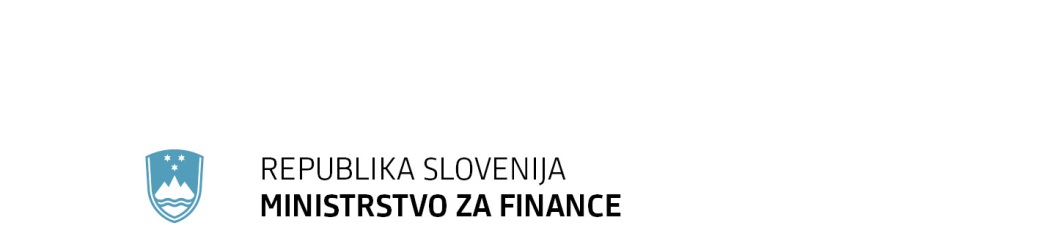  Župančičeva ulica 3, p.p. 644a, 1001 Ljubljana	T: 01-369-6600	F: 01-369-6609	E: gp.mf@gov.si	www.mf.gov.siPriloga 1 Predlog sklepaŠtevilka:Datum:Na podlagi šestega odstavka 21. člena Zakona o Vladi Republike Slovenije (Uradni list RS, št. 24/05 – uradno prečiščeno besedilo, 109/08, 38/10 – ZUKN, 8/12, 21/13, 47/13 – ZDU-1G,  65/14 in 55/17), c) točke 1. oddelka VII. člena Statuta Sklada Sveta Evrope za socialni razvoj (Uradni list RS – Mednarodne pogodbe, št. 1/97) in 3. člena Zakona o članstvu Republike Slovenije v Razvojni banki Sveta Evrope (Uradni list RS, št. 11/01), je Vlada Republike Slovenije na … seji dne … pod točko … sprejela naslednji  SKLEP:Vlada Republike Slovenije soglaša z morebitno odobritvijo kredita Razvojne banke Sveta Evrope Stanovanjskemu skladu Republike Slovenije v višini do 50 milijonov EUR.Vlada Republike Slovenije nalaga Ministrstvu za finance, da o vsebini tega sklepa obvesti Svet Evrope in Razvojno banko Sveta Evrope.                                                                                 Stojan Tramte                                                                         GENERALNI SEKRETAR Sklep prejmejo:Ministrstvo za finance, Služba vlade RS za zakonodajo,Stanovanjski sklad RS.Priloga 2 OBRAZLOŽITEVRazvojna banka Sveta Evrope (Council of Europe Development Bank, v nadaljevanju Banka, CEB) je bila ustanovljena leta 1956 kot Sklad za socialni razvoj v okviru Sveta Evrope, njen osnovni namen je bil zagotoviti finančna sredstva za odpiranje novih delovnih mest za številne begunce, ki so v povojni Evropi ostali brez dela. Kasneje se je seznam prednostnih nalog širil tudi na druga socialna področja, kot so odprava posledic naravnih nesreč, gradnja socialnih stanovanj, financiranje programov v šolstvu in zdravstvu, programov za varovanje okolja, varstvo kulturne dediščine, itd. Razvojna banka Sveta Evrope ima danes 41 držav članic. Slovenija je postala njena članica leta 1994.Pri kreditih za financiranje projektov na območju Slovenije mora Vlada RS, v skladu s VII. členom Statuta Razvojne banke Sveta Evrope, odobriti kredit z izjavo, s katero obvesti Svet Evrope in CEB, da soglaša z njeno udeležbo pri financiranju konkretnega projekta. V primeru kredita Stanovanjskemu skladu RS (v nadaljevanju SSRS) se uporabi c) točka 1. oddelka VII. člena, ki pravi, da mora država članica odobriti kredit kateri koli pravni osebi, kadar se Administrativni svet banke strinja, da je zahtevano posojilo krito z ustreznimi jamstvi.CEB je 11. septembra 2018 obvestila Ministrstvo za finance, da jo je Stanovanjski Sklad Republike Slovenije zaprosil za kredit v višini do 50 mio EUR in ministrstvo pozvala, da v skladu s Statutom banke izda mnenje o tem kreditu.Kredit bo namenjen financiranju 800 novih stanovanjskih enot, s katerimi bi pripomogli k zmanjšanju vrzeli pri dostopu do najemnih stanovanj za gospodinjstva, ki nimajo dostopa do stanovanj po tržnih pogojih. Prednost bodo imele ranljive skupine, kot so mlade družine, starejše osebe in mladi do 29. leta starosti. Poleg osnovnega cilja zagotavljanja stanovanj naj bi s projektom prispevali tudi k povečanju najemnih stanovanj v Sloveniji za 4%. S kreditom bo SSRS financiral predvsem gradnjo stavb s pripadajočimi parkirišči, lahko pa se bo uporabil tudi za financiranje komunalne infrastrukture, dovoznih in ostalih cest, urejanja krajine, in ostalih upravičenih stroškov v skladu s priročnikom CEB za pripravo in izvedbo projektov.Vladi Republike Slovenije se predlaga, da soglaša z odobritvijo kredita Razvojne banke Sveta Evrope Stanovanjskemu skladu Republike Slovenije v višini do 50 milijonov EUR. Ministrstvo bo o vsebini vladnega sklepa, v skladu s 3. členom Zakona o članstvu Republike Slovenije v Razvojni banki Sveta Evrope, obvestilo CEB ter Svet Evrope.Številka: 547-6/2018/6Številka: 547-6/2018/6Ljubljana, 10. oktober 2018Ljubljana, 10. oktober 2018GENERALNI SEKRETARIAT VLADE REPUBLIKE SLOVENIJEGp.gs@gov.siGENERALNI SEKRETARIAT VLADE REPUBLIKE SLOVENIJEGp.gs@gov.siZADEVA: Izjava Vlade Republike Slovenije, da soglaša z morebitno odobritvijo kredita Razvojne banke Sveta Evrope Stanovanjskemu skladu Republike Slovenije – predlog za obravnavoZADEVA: Izjava Vlade Republike Slovenije, da soglaša z morebitno odobritvijo kredita Razvojne banke Sveta Evrope Stanovanjskemu skladu Republike Slovenije – predlog za obravnavoZADEVA: Izjava Vlade Republike Slovenije, da soglaša z morebitno odobritvijo kredita Razvojne banke Sveta Evrope Stanovanjskemu skladu Republike Slovenije – predlog za obravnavoZADEVA: Izjava Vlade Republike Slovenije, da soglaša z morebitno odobritvijo kredita Razvojne banke Sveta Evrope Stanovanjskemu skladu Republike Slovenije – predlog za obravnavo1. Predlog sklepov vlade:1. Predlog sklepov vlade:1. Predlog sklepov vlade:1. Predlog sklepov vlade:Na podlagi šestega odstavka 21. člena Zakona o Vladi Republike Slovenije (Uradni list RS, št. 24/05 – uradno prečiščeno besedilo, 109/08, 38/10 – ZUKN, 8/12, 21/13, 47/13 – ZDU-1G,  65/14 in 55/17), c) točke 1. oddelka VII. člena Statuta Sklada Sveta Evrope za socialni razvoj (Uradni list RS – Mednarodne pogodbe, št. 1/97) in 3. člena Zakona o članstvu Republike Slovenije v Razvojni banki Sveta Evrope (Uradni list RS, št. 11/01), je Vlada Republike Slovenije na … seji dne … pod točko … sprejela naslednji  SKLEP:Vlada Republike Slovenije soglaša z morebitno odobritvijo kredita Razvojne banke Sveta Evrope Stanovanjskemu skladu Republike Slovenije v višini do 50 milijonov EUR.Vlada Republike Slovenije nalaga Ministrstvu za finance, da o vsebini tega sklepa obvesti Svet Evrope in Razvojno banko Sveta Evrope.                                                                                 Stojan Tramte                                                                         GENERALNI SEKRETAR Sklep prejmejo:Ministrstvo za finance, Služba vlade RS za zakonodajo,Stanovanjski sklad RS.Na podlagi šestega odstavka 21. člena Zakona o Vladi Republike Slovenije (Uradni list RS, št. 24/05 – uradno prečiščeno besedilo, 109/08, 38/10 – ZUKN, 8/12, 21/13, 47/13 – ZDU-1G,  65/14 in 55/17), c) točke 1. oddelka VII. člena Statuta Sklada Sveta Evrope za socialni razvoj (Uradni list RS – Mednarodne pogodbe, št. 1/97) in 3. člena Zakona o članstvu Republike Slovenije v Razvojni banki Sveta Evrope (Uradni list RS, št. 11/01), je Vlada Republike Slovenije na … seji dne … pod točko … sprejela naslednji  SKLEP:Vlada Republike Slovenije soglaša z morebitno odobritvijo kredita Razvojne banke Sveta Evrope Stanovanjskemu skladu Republike Slovenije v višini do 50 milijonov EUR.Vlada Republike Slovenije nalaga Ministrstvu za finance, da o vsebini tega sklepa obvesti Svet Evrope in Razvojno banko Sveta Evrope.                                                                                 Stojan Tramte                                                                         GENERALNI SEKRETAR Sklep prejmejo:Ministrstvo za finance, Služba vlade RS za zakonodajo,Stanovanjski sklad RS.Na podlagi šestega odstavka 21. člena Zakona o Vladi Republike Slovenije (Uradni list RS, št. 24/05 – uradno prečiščeno besedilo, 109/08, 38/10 – ZUKN, 8/12, 21/13, 47/13 – ZDU-1G,  65/14 in 55/17), c) točke 1. oddelka VII. člena Statuta Sklada Sveta Evrope za socialni razvoj (Uradni list RS – Mednarodne pogodbe, št. 1/97) in 3. člena Zakona o članstvu Republike Slovenije v Razvojni banki Sveta Evrope (Uradni list RS, št. 11/01), je Vlada Republike Slovenije na … seji dne … pod točko … sprejela naslednji  SKLEP:Vlada Republike Slovenije soglaša z morebitno odobritvijo kredita Razvojne banke Sveta Evrope Stanovanjskemu skladu Republike Slovenije v višini do 50 milijonov EUR.Vlada Republike Slovenije nalaga Ministrstvu za finance, da o vsebini tega sklepa obvesti Svet Evrope in Razvojno banko Sveta Evrope.                                                                                 Stojan Tramte                                                                         GENERALNI SEKRETAR Sklep prejmejo:Ministrstvo za finance, Služba vlade RS za zakonodajo,Stanovanjski sklad RS.Na podlagi šestega odstavka 21. člena Zakona o Vladi Republike Slovenije (Uradni list RS, št. 24/05 – uradno prečiščeno besedilo, 109/08, 38/10 – ZUKN, 8/12, 21/13, 47/13 – ZDU-1G,  65/14 in 55/17), c) točke 1. oddelka VII. člena Statuta Sklada Sveta Evrope za socialni razvoj (Uradni list RS – Mednarodne pogodbe, št. 1/97) in 3. člena Zakona o članstvu Republike Slovenije v Razvojni banki Sveta Evrope (Uradni list RS, št. 11/01), je Vlada Republike Slovenije na … seji dne … pod točko … sprejela naslednji  SKLEP:Vlada Republike Slovenije soglaša z morebitno odobritvijo kredita Razvojne banke Sveta Evrope Stanovanjskemu skladu Republike Slovenije v višini do 50 milijonov EUR.Vlada Republike Slovenije nalaga Ministrstvu za finance, da o vsebini tega sklepa obvesti Svet Evrope in Razvojno banko Sveta Evrope.                                                                                 Stojan Tramte                                                                         GENERALNI SEKRETAR Sklep prejmejo:Ministrstvo za finance, Služba vlade RS za zakonodajo,Stanovanjski sklad RS.2. Predlog za obravnavo predloga zakona po nujnem ali skrajšanem postopku v državnem zboru z obrazložitvijo razlogov:2. Predlog za obravnavo predloga zakona po nujnem ali skrajšanem postopku v državnem zboru z obrazložitvijo razlogov:2. Predlog za obravnavo predloga zakona po nujnem ali skrajšanem postopku v državnem zboru z obrazložitvijo razlogov:2. Predlog za obravnavo predloga zakona po nujnem ali skrajšanem postopku v državnem zboru z obrazložitvijo razlogov:////3.a Osebe, odgovorne za strokovno pripravo in usklajenost gradiva:3.a Osebe, odgovorne za strokovno pripravo in usklajenost gradiva:3.a Osebe, odgovorne za strokovno pripravo in usklajenost gradiva:3.a Osebe, odgovorne za strokovno pripravo in usklajenost gradiva:Urška Cvelbar, generalna direktorica, Ministrstvo za finance;Andrej Kavčič, vodja Sektorja za mednarodne finančne odnose, Ministrstvo za finance;Martin Zdovc, sekretar v Sektorju za mednarodne finančne odnose, Ministrstvo za finance.Urška Cvelbar, generalna direktorica, Ministrstvo za finance;Andrej Kavčič, vodja Sektorja za mednarodne finančne odnose, Ministrstvo za finance;Martin Zdovc, sekretar v Sektorju za mednarodne finančne odnose, Ministrstvo za finance.Urška Cvelbar, generalna direktorica, Ministrstvo za finance;Andrej Kavčič, vodja Sektorja za mednarodne finančne odnose, Ministrstvo za finance;Martin Zdovc, sekretar v Sektorju za mednarodne finančne odnose, Ministrstvo za finance.Urška Cvelbar, generalna direktorica, Ministrstvo za finance;Andrej Kavčič, vodja Sektorja za mednarodne finančne odnose, Ministrstvo za finance;Martin Zdovc, sekretar v Sektorju za mednarodne finančne odnose, Ministrstvo za finance.3.b Zunanji strokovnjaki, ki so sodelovali pri pripravi dela ali celotnega gradiva:3.b Zunanji strokovnjaki, ki so sodelovali pri pripravi dela ali celotnega gradiva:3.b Zunanji strokovnjaki, ki so sodelovali pri pripravi dela ali celotnega gradiva:3.b Zunanji strokovnjaki, ki so sodelovali pri pripravi dela ali celotnega gradiva:////4. Predstavniki vlade, ki bodo sodelovali pri delu državnega zbora:4. Predstavniki vlade, ki bodo sodelovali pri delu državnega zbora:4. Predstavniki vlade, ki bodo sodelovali pri delu državnega zbora:4. Predstavniki vlade, ki bodo sodelovali pri delu državnega zbora:////5. Kratek povzetek gradiva:5. Kratek povzetek gradiva:5. Kratek povzetek gradiva:5. Kratek povzetek gradiva:////6. Presoja posledic za:6. Presoja posledic za:6. Presoja posledic za:6. Presoja posledic za:a)javnofinančna sredstva nad 40.000 EUR v tekočem in naslednjih treh letihjavnofinančna sredstva nad 40.000 EUR v tekočem in naslednjih treh letihNEb)usklajenost slovenskega pravnega reda s pravnim redom Evropske unijeusklajenost slovenskega pravnega reda s pravnim redom Evropske unijeNEc)administrativne poslediceadministrativne poslediceNEč)gospodarstvo, zlasti mala in srednja podjetja ter konkurenčnost podjetijgospodarstvo, zlasti mala in srednja podjetja ter konkurenčnost podjetijNEd)okolje, vključno s prostorskimi in varstvenimi vidikiokolje, vključno s prostorskimi in varstvenimi vidikiNEe)socialno področjesocialno področjeNEf)dokumente razvojnega načrtovanja:nacionalne dokumente razvojnega načrtovanjarazvojne politike na ravni programov po strukturi razvojne klasifikacije programskega proračunarazvojne dokumente Evropske unije in mednarodnih organizacijdokumente razvojnega načrtovanja:nacionalne dokumente razvojnega načrtovanjarazvojne politike na ravni programov po strukturi razvojne klasifikacije programskega proračunarazvojne dokumente Evropske unije in mednarodnih organizacijNE7.a Predstavitev ocene finančnih posledic nad 40.000 EURGradivo nima finančnih posledic za proračun RS.7.a Predstavitev ocene finančnih posledic nad 40.000 EURGradivo nima finančnih posledic za proračun RS.7.a Predstavitev ocene finančnih posledic nad 40.000 EURGradivo nima finančnih posledic za proračun RS.7.a Predstavitev ocene finančnih posledic nad 40.000 EURGradivo nima finančnih posledic za proračun RS.I. Ocena finančnih posledic, ki niso načrtovane v sprejetem proračunuI. Ocena finančnih posledic, ki niso načrtovane v sprejetem proračunuI. Ocena finančnih posledic, ki niso načrtovane v sprejetem proračunuI. Ocena finančnih posledic, ki niso načrtovane v sprejetem proračunuI. Ocena finančnih posledic, ki niso načrtovane v sprejetem proračunuI. Ocena finančnih posledic, ki niso načrtovane v sprejetem proračunuI. Ocena finančnih posledic, ki niso načrtovane v sprejetem proračunuI. Ocena finančnih posledic, ki niso načrtovane v sprejetem proračunuI. Ocena finančnih posledic, ki niso načrtovane v sprejetem proračunuTekoče leto (t)Tekoče leto (t)t + 1t + 2t + 2t + 2t + 3Predvideno povečanje (+) ali zmanjšanje (–) prihodkov državnega proračuna Predvideno povečanje (+) ali zmanjšanje (–) prihodkov državnega proračuna Predvideno povečanje (+) ali zmanjšanje (–) prihodkov občinskih proračunov Predvideno povečanje (+) ali zmanjšanje (–) prihodkov občinskih proračunov Predvideno povečanje (+) ali zmanjšanje (–) odhodkov državnega proračuna Predvideno povečanje (+) ali zmanjšanje (–) odhodkov državnega proračuna Predvideno povečanje (+) ali zmanjšanje (–) odhodkov občinskih proračunovPredvideno povečanje (+) ali zmanjšanje (–) odhodkov občinskih proračunovPredvideno povečanje (+) ali zmanjšanje (–) obveznosti za druga javnofinančna sredstvaPredvideno povečanje (+) ali zmanjšanje (–) obveznosti za druga javnofinančna sredstvaII. Finančne posledice za državni proračunII. Finančne posledice za državni proračunII. Finančne posledice za državni proračunII. Finančne posledice za državni proračunII. Finančne posledice za državni proračunII. Finančne posledice za državni proračunII. Finančne posledice za državni proračunII. Finančne posledice za državni proračunII. Finančne posledice za državni proračunII.a Pravice porabe za izvedbo predlaganih rešitev so zagotovljene:II.a Pravice porabe za izvedbo predlaganih rešitev so zagotovljene:II.a Pravice porabe za izvedbo predlaganih rešitev so zagotovljene:II.a Pravice porabe za izvedbo predlaganih rešitev so zagotovljene:II.a Pravice porabe za izvedbo predlaganih rešitev so zagotovljene:II.a Pravice porabe za izvedbo predlaganih rešitev so zagotovljene:II.a Pravice porabe za izvedbo predlaganih rešitev so zagotovljene:II.a Pravice porabe za izvedbo predlaganih rešitev so zagotovljene:II.a Pravice porabe za izvedbo predlaganih rešitev so zagotovljene:Ime proračunskega uporabnika Šifra in naziv ukrepa, projektaŠifra in naziv ukrepa, projektaŠifra in naziv proračunske postavkeŠifra in naziv proračunske postavkeZnesek za tekoče leto (t)Znesek za tekoče leto (t)Znesek za tekoče leto (t)Znesek za t + 1SKUPAJSKUPAJSKUPAJSKUPAJSKUPAJII.b Manjkajoče pravice porabe bodo zagotovljene s prerazporeditvijo:II.b Manjkajoče pravice porabe bodo zagotovljene s prerazporeditvijo:II.b Manjkajoče pravice porabe bodo zagotovljene s prerazporeditvijo:II.b Manjkajoče pravice porabe bodo zagotovljene s prerazporeditvijo:II.b Manjkajoče pravice porabe bodo zagotovljene s prerazporeditvijo:II.b Manjkajoče pravice porabe bodo zagotovljene s prerazporeditvijo:II.b Manjkajoče pravice porabe bodo zagotovljene s prerazporeditvijo:II.b Manjkajoče pravice porabe bodo zagotovljene s prerazporeditvijo:II.b Manjkajoče pravice porabe bodo zagotovljene s prerazporeditvijo:Ime proračunskega uporabnika Šifra in naziv ukrepa, projektaŠifra in naziv ukrepa, projektaŠifra in naziv proračunske postavke Šifra in naziv proračunske postavke Znesek za tekoče leto (t)Znesek za tekoče leto (t)Znesek za tekoče leto (t)Znesek za t + 1 SKUPAJSKUPAJSKUPAJSKUPAJSKUPAJII.c Načrtovana nadomestitev zmanjšanih prihodkov in povečanih odhodkov proračuna:II.c Načrtovana nadomestitev zmanjšanih prihodkov in povečanih odhodkov proračuna:II.c Načrtovana nadomestitev zmanjšanih prihodkov in povečanih odhodkov proračuna:II.c Načrtovana nadomestitev zmanjšanih prihodkov in povečanih odhodkov proračuna:II.c Načrtovana nadomestitev zmanjšanih prihodkov in povečanih odhodkov proračuna:II.c Načrtovana nadomestitev zmanjšanih prihodkov in povečanih odhodkov proračuna:II.c Načrtovana nadomestitev zmanjšanih prihodkov in povečanih odhodkov proračuna:II.c Načrtovana nadomestitev zmanjšanih prihodkov in povečanih odhodkov proračuna:II.c Načrtovana nadomestitev zmanjšanih prihodkov in povečanih odhodkov proračuna:Novi prihodkiNovi prihodkiNovi prihodkiZnesek za tekoče leto (t)Znesek za tekoče leto (t)Znesek za tekoče leto (t)Znesek za t + 1Znesek za t + 1Znesek za t + 1SKUPAJSKUPAJSKUPAJOBRAZLOŽITEV:/OBRAZLOŽITEV:/OBRAZLOŽITEV:/OBRAZLOŽITEV:/OBRAZLOŽITEV:/OBRAZLOŽITEV:/OBRAZLOŽITEV:/OBRAZLOŽITEV:/OBRAZLOŽITEV:/7.b Predstavitev ocene finančnih posledic pod 40.000 EUR:/7.b Predstavitev ocene finančnih posledic pod 40.000 EUR:/7.b Predstavitev ocene finančnih posledic pod 40.000 EUR:/7.b Predstavitev ocene finančnih posledic pod 40.000 EUR:/7.b Predstavitev ocene finančnih posledic pod 40.000 EUR:/7.b Predstavitev ocene finančnih posledic pod 40.000 EUR:/7.b Predstavitev ocene finančnih posledic pod 40.000 EUR:/7.b Predstavitev ocene finančnih posledic pod 40.000 EUR:/7.b Predstavitev ocene finančnih posledic pod 40.000 EUR:/8. Predstavitev sodelovanja z združenji občin:8. Predstavitev sodelovanja z združenji občin:8. Predstavitev sodelovanja z združenji občin:8. Predstavitev sodelovanja z združenji občin:8. Predstavitev sodelovanja z združenji občin:8. Predstavitev sodelovanja z združenji občin:8. Predstavitev sodelovanja z združenji občin:8. Predstavitev sodelovanja z združenji občin:8. Predstavitev sodelovanja z združenji občin:Vsebina predloženega gradiva (predpisa) vpliva na:pristojnosti občin,delovanje občin,financiranje občin.Vsebina predloženega gradiva (predpisa) vpliva na:pristojnosti občin,delovanje občin,financiranje občin.Vsebina predloženega gradiva (predpisa) vpliva na:pristojnosti občin,delovanje občin,financiranje občin.Vsebina predloženega gradiva (predpisa) vpliva na:pristojnosti občin,delovanje občin,financiranje občin.Vsebina predloženega gradiva (predpisa) vpliva na:pristojnosti občin,delovanje občin,financiranje občin.Vsebina predloženega gradiva (predpisa) vpliva na:pristojnosti občin,delovanje občin,financiranje občin.Vsebina predloženega gradiva (predpisa) vpliva na:pristojnosti občin,delovanje občin,financiranje občin.NENEGradivo (predpis) je bilo poslano v mnenje: Skupnosti občin Slovenije SOS: NEZdruženju občin Slovenije ZOS: NEZdruženju mestnih občin Slovenije /NEGradivo (predpis) je bilo poslano v mnenje: Skupnosti občin Slovenije SOS: NEZdruženju občin Slovenije ZOS: NEZdruženju mestnih občin Slovenije /NEGradivo (predpis) je bilo poslano v mnenje: Skupnosti občin Slovenije SOS: NEZdruženju občin Slovenije ZOS: NEZdruženju mestnih občin Slovenije /NEGradivo (predpis) je bilo poslano v mnenje: Skupnosti občin Slovenije SOS: NEZdruženju občin Slovenije ZOS: NEZdruženju mestnih občin Slovenije /NEGradivo (predpis) je bilo poslano v mnenje: Skupnosti občin Slovenije SOS: NEZdruženju občin Slovenije ZOS: NEZdruženju mestnih občin Slovenije /NEGradivo (predpis) je bilo poslano v mnenje: Skupnosti občin Slovenije SOS: NEZdruženju občin Slovenije ZOS: NEZdruženju mestnih občin Slovenije /NEGradivo (predpis) je bilo poslano v mnenje: Skupnosti občin Slovenije SOS: NEZdruženju občin Slovenije ZOS: NEZdruženju mestnih občin Slovenije /NEGradivo (predpis) je bilo poslano v mnenje: Skupnosti občin Slovenije SOS: NEZdruženju občin Slovenije ZOS: NEZdruženju mestnih občin Slovenije /NEGradivo (predpis) je bilo poslano v mnenje: Skupnosti občin Slovenije SOS: NEZdruženju občin Slovenije ZOS: NEZdruženju mestnih občin Slovenije /NE9. Predstavitev sodelovanja javnosti:9. Predstavitev sodelovanja javnosti:9. Predstavitev sodelovanja javnosti:9. Predstavitev sodelovanja javnosti:9. Predstavitev sodelovanja javnosti:9. Predstavitev sodelovanja javnosti:9. Predstavitev sodelovanja javnosti:9. Predstavitev sodelovanja javnosti:9. Predstavitev sodelovanja javnosti:Gradivo je bilo predhodno objavljeno na spletni strani predlagatelja:Gradivo je bilo predhodno objavljeno na spletni strani predlagatelja:Gradivo je bilo predhodno objavljeno na spletni strani predlagatelja:Gradivo je bilo predhodno objavljeno na spletni strani predlagatelja:Gradivo je bilo predhodno objavljeno na spletni strani predlagatelja:Gradivo je bilo predhodno objavljeno na spletni strani predlagatelja:Gradivo je bilo predhodno objavljeno na spletni strani predlagatelja:NENE10. Pri pripravi gradiva so bile upoštevane zahteve iz Resolucije o normativni dejavnosti:10. Pri pripravi gradiva so bile upoštevane zahteve iz Resolucije o normativni dejavnosti:10. Pri pripravi gradiva so bile upoštevane zahteve iz Resolucije o normativni dejavnosti:10. Pri pripravi gradiva so bile upoštevane zahteve iz Resolucije o normativni dejavnosti:10. Pri pripravi gradiva so bile upoštevane zahteve iz Resolucije o normativni dejavnosti:10. Pri pripravi gradiva so bile upoštevane zahteve iz Resolucije o normativni dejavnosti:10. Pri pripravi gradiva so bile upoštevane zahteve iz Resolucije o normativni dejavnosti:NENE11. Gradivo je uvrščeno v delovni program vlade:11. Gradivo je uvrščeno v delovni program vlade:11. Gradivo je uvrščeno v delovni program vlade:11. Gradivo je uvrščeno v delovni program vlade:11. Gradivo je uvrščeno v delovni program vlade:11. Gradivo je uvrščeno v delovni program vlade:11. Gradivo je uvrščeno v delovni program vlade:NENEDr. Andrej BertonceljMINISTER ZA FINANCEDr. Andrej BertonceljMINISTER ZA FINANCEDr. Andrej BertonceljMINISTER ZA FINANCEDr. Andrej BertonceljMINISTER ZA FINANCEDr. Andrej BertonceljMINISTER ZA FINANCEDr. Andrej BertonceljMINISTER ZA FINANCEDr. Andrej BertonceljMINISTER ZA FINANCEDr. Andrej BertonceljMINISTER ZA FINANCEDr. Andrej BertonceljMINISTER ZA FINANCEPRILOGE:Priloga 1: Predlog sklepaPriloga 2: ObrazložitevPRILOGE:Priloga 1: Predlog sklepaPriloga 2: ObrazložitevPRILOGE:Priloga 1: Predlog sklepaPriloga 2: ObrazložitevPRILOGE:Priloga 1: Predlog sklepaPriloga 2: ObrazložitevPRILOGE:Priloga 1: Predlog sklepaPriloga 2: ObrazložitevPRILOGE:Priloga 1: Predlog sklepaPriloga 2: ObrazložitevPRILOGE:Priloga 1: Predlog sklepaPriloga 2: ObrazložitevPRILOGE:Priloga 1: Predlog sklepaPriloga 2: ObrazložitevPRILOGE:Priloga 1: Predlog sklepaPriloga 2: Obrazložitev